Emergency Response Plan: Bonnyville Angels                                                                        Peter Kushnir Ball Park – Bonnyville, ABEmergency Phone Number:	9-1-1 for all emergenciesBonnyville Centennial Centre: Facility Across from Ball Diamonds (West)4313 50 Ave, Bonnyville, AB T9N 0B4(780) 812-3400First Aid Station / AED Device availableAddress of Home Facility;	 Peter Kushnir Ball Park:							4109 50 Ave 							Bonnyville, AB T9N0B4							54.268564,-110.72213454°16'06.7"N 019.7"WContact #s:Hospital (Bonnyville) (780) 826-3311Fire (Bonnyville) (780) 826-3211Police (Bonnyville) (780) 826-3358Alberta Forestry FIRE Lac La Biche Wildfire Management Area 780-632-5245 or DIAL 310-3473Poison Control 1-800-332-1414DIRECTIONS TO HOSPITAL Bonnyville Healthcare Centre: 5001 - Lakeshore Drive.-Travel West on 50Ave – Approx. 5 blocks to 50th Street (2nd Traffic Light) -Turn South (left), travel 2 blocks to the front entrance of the hospital.Directions to Bonnyville Healthcare Centre: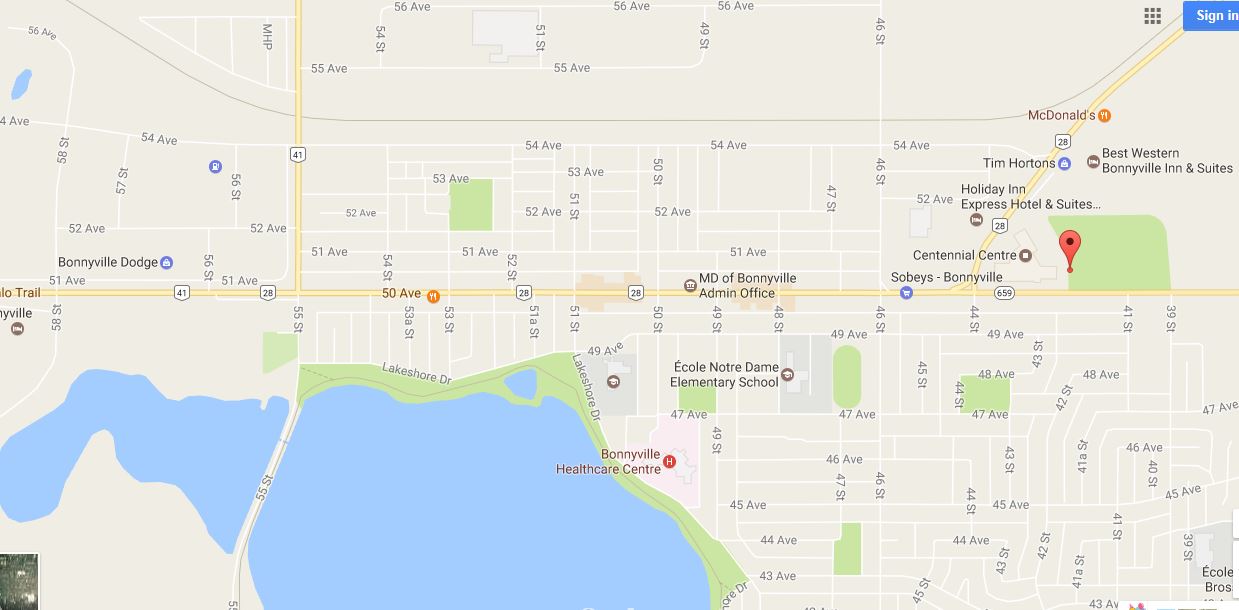 Teams Lead 					Name: (Head Coach) 780-xxx-xxxxCharge Person (1st Option):			Name: (Asst.Coach) 780-xxx-xxxxCharge Person (2nd Option):			Name: (Asst. Coach) 780-xxx-xxxxCharge Person (3rd Option):			Name: (Asst. Coach) 780-xxx-xxxxCall Person (1st Option):			Name: (Asst. Coach) 780- xxx-xxxxCall Person (2nd Option):			Name: (Team Manager) 780- xxx-xxxxCall Person (3rd Option):			Name (Team Manager) 780- xxx-xxxx****Please ensure “your” /“visiting” team contacts are specific during your game.****Roles and responsibilities:Charge personClear the risk of further harm to the injured person by securing the area and shelter the injured person from the elements Designate who is in charge of the other participantsProtect yourself (wears gloves if he/she is in contact with body fluids such asblood)Assess ABCs (checks that airway is clear, breathing is present, a pulse ispresent, and there is no major bleeding)Wait by the injured person until EMS arrives and the injured person istransportedFill in an accident report formCall personCall for emergency helpProvide all necessary information to dispatch (e.g. facility location, nature ofinjury, what, if any, first aid has been done)Clear any traffic from the entrance/access road before ambulance arrivesWait by the driveway entrance to the facility to direct the ambulance when itarrivesCall the emergency contact person listed on the injured person’s medical profile					 Bonnyville Alternate Diamonds - 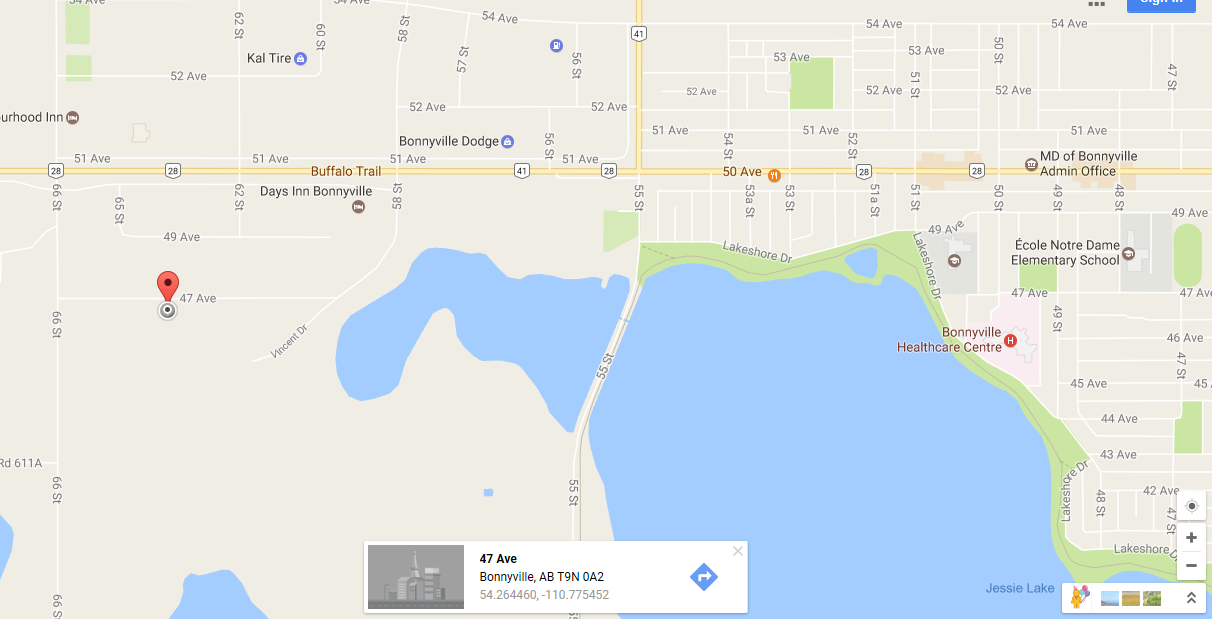 